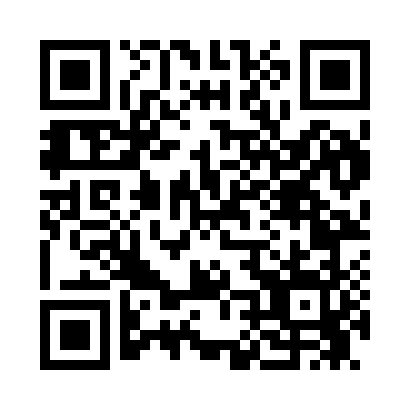 Prayer times for Dunring, Pennsylvania, USAMon 1 Jul 2024 - Wed 31 Jul 2024High Latitude Method: Angle Based RulePrayer Calculation Method: Islamic Society of North AmericaAsar Calculation Method: ShafiPrayer times provided by https://www.salahtimes.comDateDayFajrSunriseDhuhrAsrMaghribIsha1Mon4:055:461:205:228:5410:352Tue4:065:471:205:228:5310:353Wed4:065:471:205:228:5310:344Thu4:075:481:215:228:5310:345Fri4:085:491:215:228:5310:336Sat4:095:491:215:228:5210:327Sun4:105:501:215:228:5210:328Mon4:115:501:215:228:5210:319Tue4:125:511:215:228:5110:3010Wed4:135:521:215:228:5110:3011Thu4:145:531:225:228:5010:2912Fri4:155:531:225:228:5010:2813Sat4:165:541:225:228:4910:2714Sun4:175:551:225:228:4910:2615Mon4:185:561:225:228:4810:2516Tue4:205:571:225:228:4710:2417Wed4:215:571:225:228:4710:2318Thu4:225:581:225:228:4610:2219Fri4:235:591:225:218:4510:2120Sat4:256:001:225:218:4410:2021Sun4:266:011:225:218:4410:1822Mon4:276:021:235:218:4310:1723Tue4:296:031:235:218:4210:1624Wed4:306:041:235:208:4110:1525Thu4:316:051:235:208:4010:1326Fri4:336:061:235:208:3910:1227Sat4:346:061:235:208:3810:1028Sun4:356:071:235:198:3710:0929Mon4:376:081:225:198:3610:0730Tue4:386:091:225:198:3510:0631Wed4:396:101:225:188:3410:05